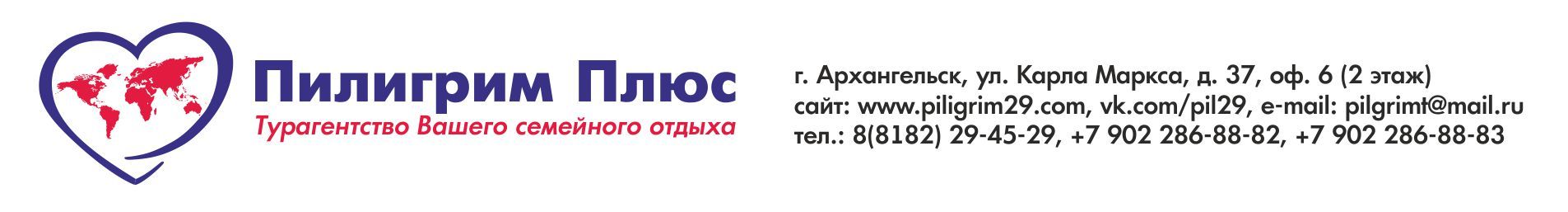 Памятка для родителейСПАСИБО, ЧТО ВЫБРАЛИ ОТДЫХ РЕБЕНКА В ДОЛ «ЖЕМЧУЖИНА МОЛОГИ»ФОРМИРОВАНИЕ ДЕТЕЙ ПО ОТРЯДАМ производится до заезда в лагерь, согласно возрасту ребенка, либо по тематике отряда.ОТЪЕЗД В ЛАГЕРЬ:НЕОБХОДИМЫЕ ДОКУМЕНТЫ ДЛЯ ЗАЕЗДА В ДОЛ:МЕД.СПРАВКА ФОРМЫ 079-У с результатами анализов (кал и соскоб), указанием перечня прививок (или копия прививочного сертификата), перенесенных операций и заболеваний, с отметкой об отсутствии аллергии, педикулеза и чесотки. Заключение врача о разрешении пребывания в ДОЛ с печатью врача и поликлиники. СПРАВКА О КАРАНТИНЕ - взять за 2 дня до заезда в лагерь в регистратуре поликлиники по месту проживания ребенка об отсутствии контакта с инфекционными больными, в том числе по COVID-19 с печатью медучреждения. Справка действительна 1 месяц.СОГЛАСИЕ на обработку персональных данных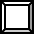 Согласие на пребывание ребенка в учреждении отдыха детей и их оздоровления в условиях ограничительных мероприятий при профилактике новой коронавирусной инфекции COVID-19СОГЛАСИЕ на медицинское вмешательство   КОПИЯ ПОЛИСА ОМСПАМЯТКА пребывания в оздоровительном лагереНЕОБХОДИМЫЕ ВЕЩИ РЕБЕНКУ В ЛАГЕРЬ:туалетные принадлежности (мыло, мочалка, шампунь, зубная паста, щетка в футляре, расческа);полотенца банное и для пляжа; купальные принадлежности; головной убор;2 пары повседневной обуви, домашние тапочки и обувь для дождливой погоды;спортивная обувь, в том числе для зала (чешки, кеды, кроссовки и др.) и одежда; белая футболка (рубашка) для церемонии праздника «Посвящение в юнги» (ОБЯЗАТЕЛЬНО);вечерний наряд для бала (платье, туфли, рубашка, брюки, галстук, костюм); костюмы для участия в праздниках;крем от комаров; индивидуальная кружка или бутылка; если ребенок играет на музыкальном инструменте, инструмент можно взять с собой.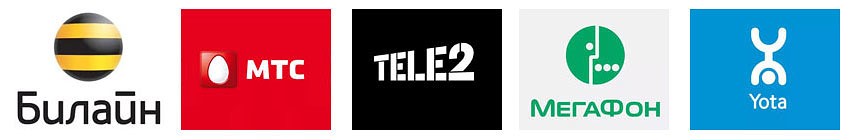                Мобильная связь в лагереМЫ СТАРАЕМСЯ ДЕЛАТЬ ОТДЫХ ДЕТЕЙ БЕЗОПАСНЫМ, ЯРКИМ, СОДЕРЖАТЕЛЬНЫМ И ИНТЕРЕСНЫМ!Выезд из гор. АрхангельскМесто сбора   жд. Вокзал г. Архангельск Выезд в 20:30, поезд 015 Архангельск – Москва до ст. Вологда. Приезд в Вологду в 07.50 утра. Затем автобусный трансфер до лагеря – 3 часа.Приезд  на жд ст. Архангельска в 09.02ГРАФИК СМЕН:2 смена04.07.2022 по 17.07.20223 смена20.07.2022 по 02.08.20224 смена05.08.2022 – 18.08.2022Отъезд  - приезд2 смена:03.07.2022- 18.07.20223 смена:19.07.2022 – 03.08.20224 смена:04.08.2022 – 19.08.2022Регистрация у своего сопровождающего (тренера) на вокзале за 45 минут до отправления поезда!ГРАФИК СМЕН:2 смена04.07.2022 по 17.07.20223 смена20.07.2022 по 02.08.20224 смена05.08.2022 – 18.08.2022ПИТАНИЕ В ПУТИ:ТУДА – собирают родители.ОБРАТНО – входит в стоимость проезда.Подписывайтесь на нашу группу ВКонткте  https://vk.com/pil29 